	Vadovaudamasi Lietuvos Respublikos vietos savivaldos įstatymo 16 straipsnio 2 dalies 26 punktu, 18 straipsnio 1 dalimi, Lietuvos Respublikos valstybei ir savivaldybėms priklausančių akcijų privatizavimo įstatymo 6 straipsnio 1 ir 2 dalimis, Pagėgių savivaldybės taryba n u s p r e n d ž i a:	1. Pakeisti Pagėgių savivaldybės tarybos 2014 m. spalio 23 d. sprendimo Nr. T-166 „Dėl Pagėgių savivaldybės privatizavimo komisijos sudėties, komisijos darbo nuostatų ir privatizavimo fondo lėšų naudojimo tvarkos patvirtinimo“ 1.6 punktą ir jį išdėstyti taip:	„1.6. Valdas Vytuvis − Bendrojo ir juridinio skyriaus vyriausiasis specialistas, narys“.	2. Sprendimą paskelbti Teisės aktų registre ir Pagėgių savivaldybės interneto svetainėje www.pagegiai.lt.	Šis sprendimas gali būti skundžiamas Lietuvos Respublikos administracinių bylų teisenos įstatymo nustatyta tvarka. Savivaldybės meras			                                 Virginijus Komskis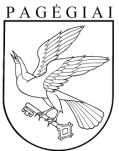 Pagėgių savivaldybės tarybasprendimasdėl PAGĖGIŲ SAVIVALDYBĖS TARYBOS 2014 M. SPALIO 23 D. SPRENDIMO NR. T-166 „DĖL PAGĖGIŲ SAVIVALDYBĖS PRIVATIZAVIMO KOMISIJOS SUDĖTIES, KOMISIJOS DARBO NUOSTATŲ IR PRIVATIZAVIMO FONDO LĖŠŲ NAUDOJIMO TVARKOS PATVIRTINIMO“ PAKEITIMO2017 m. spalio 26 d. Nr. T-146Pagėgiai